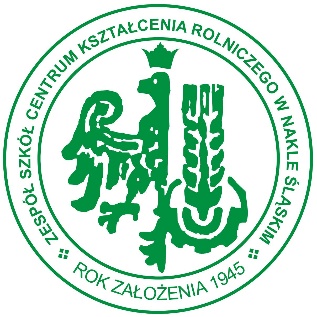 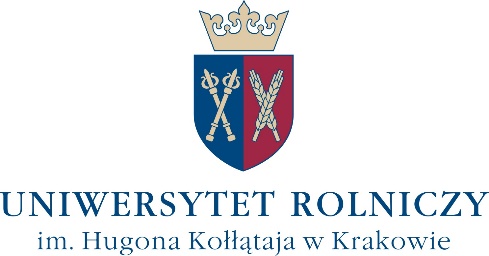 TECHNIKUMZawód: technik żywienia i usług gastronomicznychUczeń kształcący się w tym zawodzie zdobędzie wiedzę i umiejętności:-  oceny jakości żywności oraz sposobów jej przechowywania,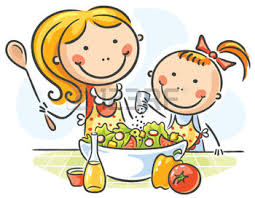 -  sporządzania i ekspedycji potraw i napojów,- żywienia człowieka oraz organizacji  imprez okolicznościowych i cateringu,- organizowania produkcji gastronomicznej,- obsługi konsumenta w różnego rodzaju zakładach żywienia zbiorowego,- wyposażania zakładów gastronomicznych oraz gospodarstw domowych,- dobierania maszyn, urządzeń oraz surowców do określonej produkcji,- posługiwania się językiem obcym w tym zawodzie,- zarządzania firmą gastronomiczną.Kształcenie zawodowe uczeń będzie mógł realizować :-  w nowoczesnych pracowniach żywienia wyposażonych w profesjonalne urządzenia gastronomiczne,- w zakładach żywienia zbiorowego  (np. bary, kawiarnie, restauracje itp.),- w czasie praktyk zawodowych odbywających się w restauracjach, hotelach oraz barach, - na stanowisku technologa, który opracowuje nowe receptury i  wprowadza je do produkcji, - na stanowisku laboranta, który bada organoleptycznie surowce, półprodukty, dodatki  na każdym etapie produkcji oraz każdą partię gotowego wyrobu.Absolwent tego kierunku po ukończeniu szkoły zdobędzie następujące korzyści:-  wykształcenie średnie oraz zawód technika żywienia i usług gastronomicznych, - możliwość założenia własnej działalności gospodarczej związanej z żywieniem i usługami gastronomicznymi,- zatrudnienie na różnych stanowiskach pracy w zakładach gastronomicznych,- możliwość rozpoczęcia nauki o żywieniu na uczelniach wyższych,- możliwość uzyskania kwalifikacji w innych zawodach w ramach kursów kwalifikacyjnych CKU w naszej placówce. 